STRUTTURA DIDATTICA SPECIALE DI LINGUE E LETTERATURE STRANIERE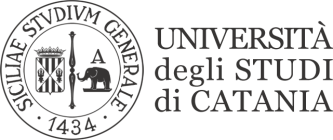                                                               RAGUSALINGUAGGI SETTORIALI E TRADUZIONE CINESELavinia Benedetti PROVA IN ITINERE CINESE 2018-2019DATA PUBBLICAZIONE    26 MAGGIO 2019MatricolaEsonero estivo settembre 2018 voti su 30   SCRITTURAEsonero 1 gennaio 2019 voti su 30  LETTURA Esonero 2 maggio 2019 voti su 30   GRAMMATICAMedia finale su 30Y62000221    26Y62000336  28Y62000408   27272426Y6200043720NIY62000466   29262627Y6200047427Y6200047628Y62000477   30293029,66666667Y62000489  28,82927,528,43333333Y62000512   2623Y62000520   25,523,525,524,83333333Y62000527 27Y62000543   2823,522,524,66666667Y62000550   272521,524,5Y62000551   21Y62000559   NIY62000560   3027,52728,16666667Y62000562 27,52123,524Y620005662929Y62000578  2721Y62000584   28,52629,528Y62000593   26272325,33333333Y62000594 3022,5NIY62000599   2722,52725,5Y62000606   26262425,33333333Y62000612  2528,52827,16666667Y6200064926Y62000657   25,525,52425Y62000672   29272627,33333333